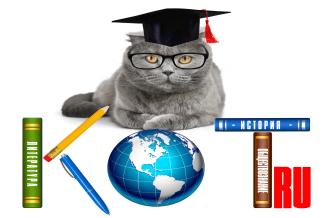 БЛАНК ОТВЕТОВНазвание олимпиады«ФИЛОСОФИЯ ДРЕВНЕГО МИРА» ФИО участникаУчебное заведение, город   ФИО, должность преподавателя-наставникаАдрес электронной почты педагога-наставникаНомер заданияВнесите номер правильного ответа1234567891011121314151617181920212223242526272829303132333435